SAT/ACT Testing InformationCypress Park High School Code:  440047All Juniors will take the ACT test on Tuesday,March 2nd (No registration required) Be prepared to send your scores to universities for which you plan to apply. (Don’t waste the free opportunity)Students MUST upload a photo to register and present a matching photo ID on test day.    	2020-2021 SAT Test Dates (COST: $68.00 Writing/ $52.00 No Writing)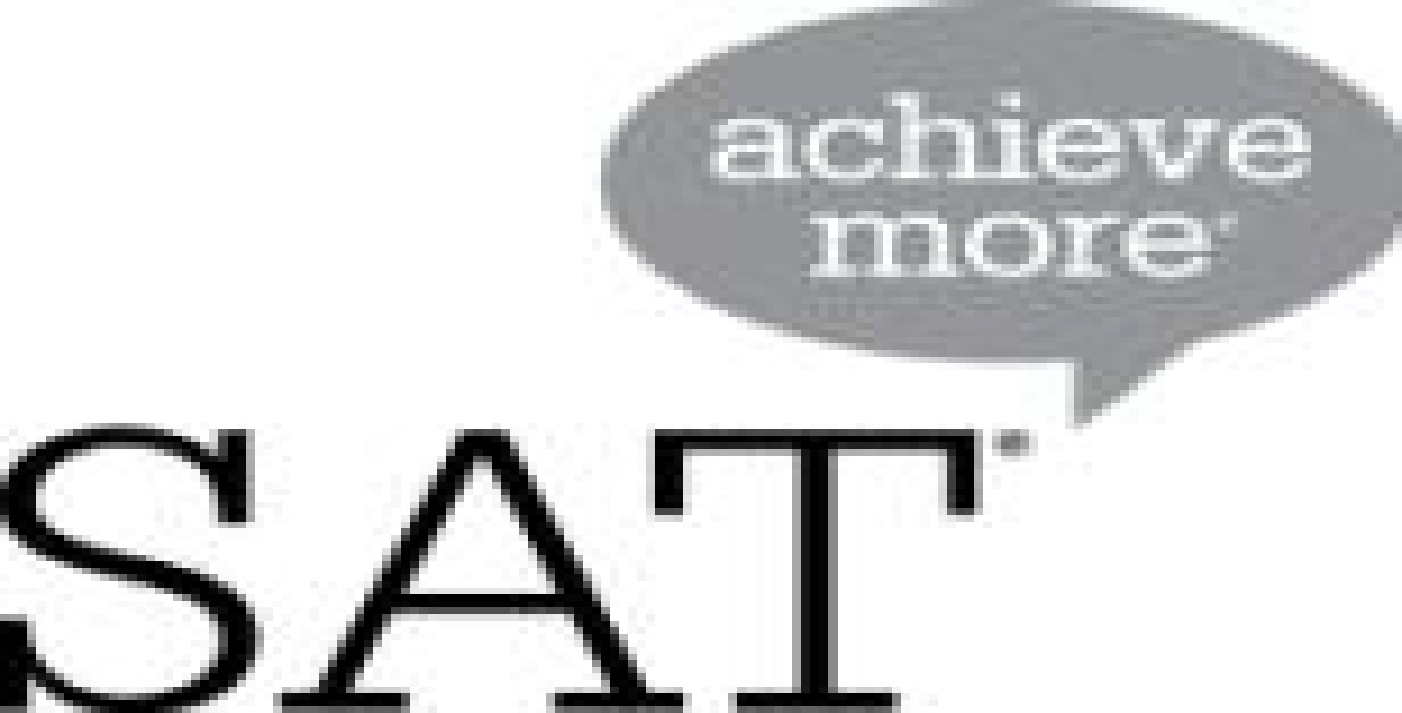                                                                               SAT Subject Test (COST: $26.00 fee + $22 per test)            * Late Registrations require an additional fee that cannot be waived. Don’t wait until the last minute! Register at: www.collegeboard.org	2020-2021 ACT Test Information (COST: $70.00 Writing/ $55.00 No Writing)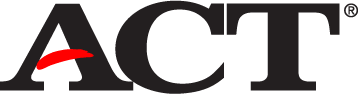 * Late Registrations require an additional fee that cannot be waived. Don’t wait until the last minute!**Test dates may change as testing centers open or close. Register at: www.actstudent.orgSPECIAL CIRCUMSTANCESTesting accommodations- Students must apply for accommodations 2 months prior to testing. https://www.collegeboard.org/students-with-disabilities and/or http://www.act.org/content/act/en/products- and-services/the-act/accommodations.htmlTesting fee waiver- Some fee waivers are available for students on free/reduced lunch (See Ms. Baron, College and Career Specialist, for details).TEST PREPARATIONKhan Academy– Free SAT practice tailored to you; partnered with CollegeBoard, the makers of the SAT http://khanacademy.org/sat Test DateRegular Registration DeadlineOctober 3, 2020September 4, 2020Late registration by: September 22, 2020November 7, 2020October 7, 2020Late Registration by: October 27, 2020December 5, 2020November 5, 2020Late Registration by: November 24, 2020March 13, 2021February 12, 2021Late Registration by: March 2, 2021May 8, 2021April 8, 2021Late Registration by: April 27, 2021June 5, 2021May 6, 2021Late Registration by: May 26, 2021Test DateRegular Registration Deadline**October 10, 2020September 25, 2020Late Registration by: TBDOctober 17, 2020September 25, 2020Late Registration by: TBDOctober 24, 2020September 25, 2020Late Registration by: TBDOctober 25, 2020 (Sunday)September 25, 2020Late Registration by: TBDDecember 12, 2020November 6, 2020Late Registration by: November 20, 2020February 6, 2021January 8, 2021Late Registration by: January 15, 2021April 17, 2021March 12, 2021Late Registration by: March 26, 2021June 12, 2021May 7, 2021Late Registration by: May 21, 2021July 17, 2021June 18, 2021Late Registration by: June 25, 2021